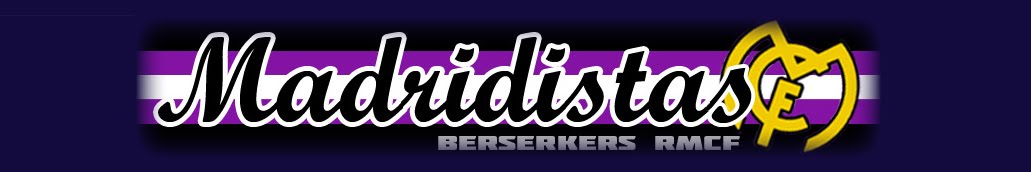 FORMA DE PAGO: Transferencia BancariaLa TRANSFERENCIA (*) hay que realizarla a la cuenta de Bankia número: 2038 2479 75 6000211941. El beneficiario será "Berserkers Peña Madridista" y en ordenante tendréis que poner vuestro nombre.MATERIAL SOLICITADO:Bufanda X Aniversario: Precio 10 Euros.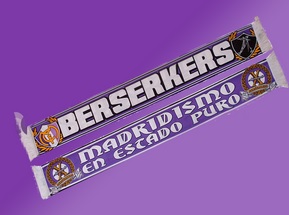 Lote Pegatinas Aniversario: Precio 1 Euro (El lote incluye 2 pegatinas de cada modelo)Lote Pegatinas Pancarta: Precio 1 Euro (El lote incluye 6 pegatinas, 1 de cada modelo)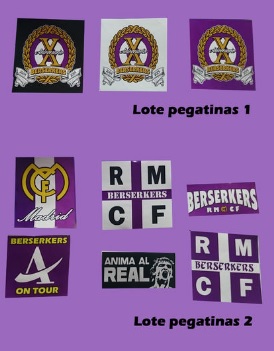 Nombre y ApellidosDirección Población ProvinciaCódigo PostalNº UnidadesNº Unidades Lote 1Nº Unidades Lote 2